８－７　地下水質概況調査測定地点図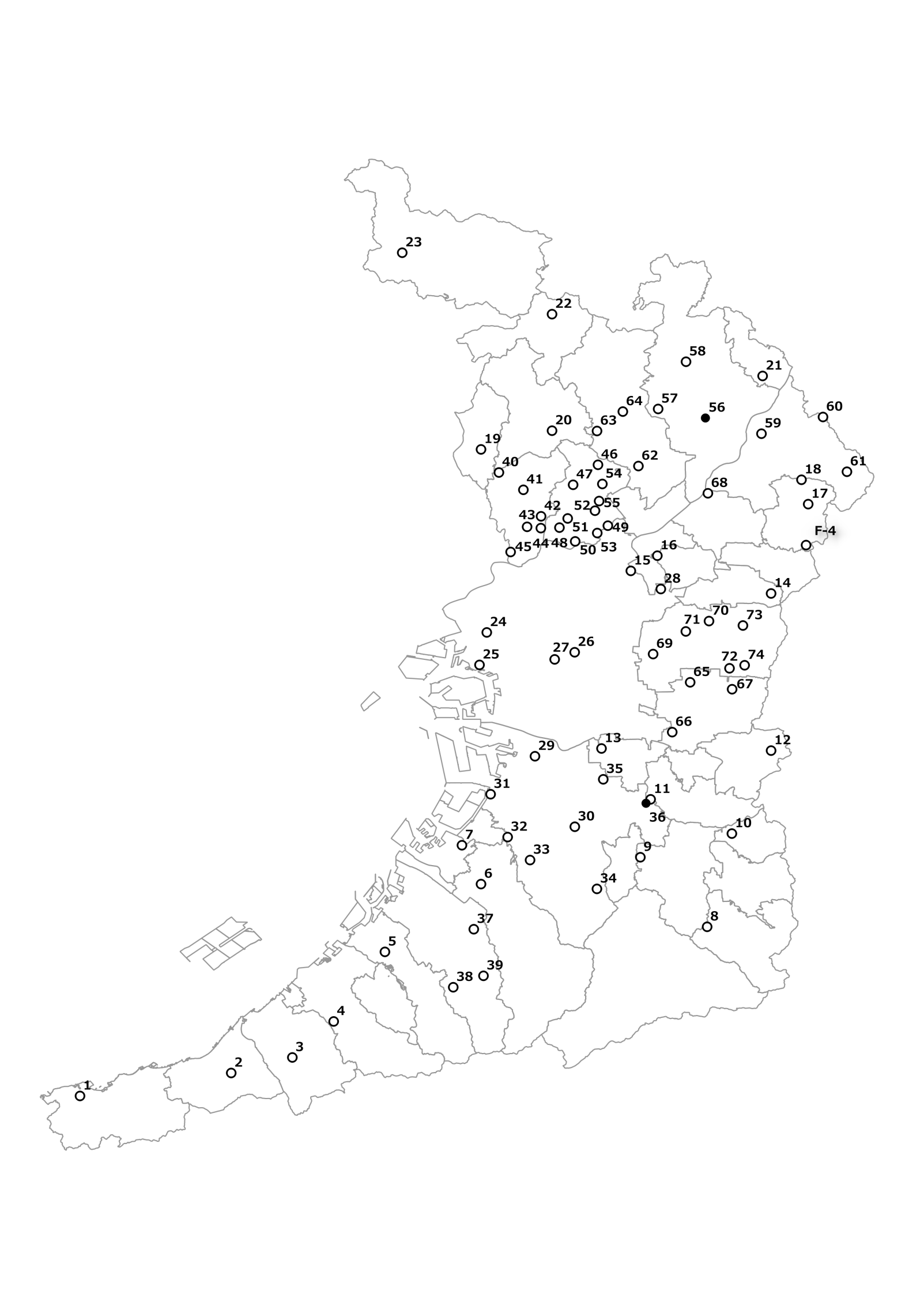 （平成29年度）